Verduidelijkingen betreffende de patiënten met een diagnose dementie ten gevolge van een gespecialiseerd diagnostisch bilan voor dementie dat werd uitgevoerd door een geneesheer-specialist, in ROB en RVTMevrouw,Mijnheer,Ondanks de omzendbrieven OMZ ROB-RVT 2012/6 en OMZ ROB-RVT 2014/5, heerst er naar verluidt nog steeds enige verwarring over de patiënten die ondergebracht zijn in de categorie D of Cd op basis van een gespecialiseerd diagnostisch bilan voor dementie. Het leek ons daarom nuttig om de volgende verduidelijkingen te brengen:Wanneer een rechthebbende onderbrengen in categorie D?De wet- en regelgeving in het kader van de verplichte ziekteverzekering is van openbare orde. Dit betekent dat de bepalingen strikt geïnterpreteerd dienen te worden in overeenstemming met hetgeen de wetgever heeft bedoeld. Het koninklijk besluit van 3 juli 1996 tot uitvoering van de wet betreffende de verplichte verzekering voor geneeskundige verzorging en uitkeringen, gecoördineerd op 14 juli 1994, stelt dat in de categorie D de rechthebbenden worden gerangschikt waarvoor op basis van een gespecialiseerd diagnostisch bilan voor dementie uitgevoerd door een geneesheer-specialist in de neurologie, in de psychiatrie of in de geriatrie, met schriftelijk verslag, de diagnose van dementie is vastgesteld of bevestigd. Wanneer een patiënt een diagnose dementie heeft op basis van een gespecialiseerd diagnostisch bilan, dan is de instelling verplicht deze persoon onder te brengen in de categorie D (in ROB), tenzij de zorgzwaarte van de patiënt een categorie Cd met een diagnose dementie (in ROB of RVT) verantwoordt of tenzij de patiënt moet ondergebracht worden in RVT. Omdat de financiering van de categorie D nog niet uitgebreid werd naar RVT, zal in dat laatste geval de patiënt als een B, een C (als hij niet incontinent is) of een Cd moeten aangegeven worden aan de verzekeringsinstellingen.Eenmaal de categorie D werd toegekend, blijft de patiënt geklasseerd in deze categorie, tenzij het gaat om een rechthebbende die geklasseerd  kan worden in de categorie Cd op basis van de fysieke criteria in de evaluatieschaal, of bij een transfer van ROB naar RVT.De volgende categoriewijzigingen worden dus bijvoorbeeld niet aanvaard:CDV categorie D  ROB categorie B;ROB categorie D  ROB categorie B;RVT categorie B (maar met diagnose dementie)  ROB categorie B.Wat wordt er verstaan onder een gespecialiseerd diagnostisch bilan voor dementie?De diagnose dementie moet worden gesteld door een geneesheer-specialist overeenkomstig de volgende verstrekkingen:102933 (Gespecialiseerd diagnostisch bilan voor dementie uitgevoerd door een geneesheer-specialist in de neurologie, in de psychiatrie of in de geriatrie, met schriftelijk verslag)102992 (Gespecialiseerd diagnostisch bilan voor dementie uitgevoerd door een geaccrediteerde geneesheer-specialist in de neurologie, in de psychiatrie of in de geriatrie, met schriftelijk verslag)Beide verstrekkingen zijn door de geneesheer-specialist enkel aanrekenbaar mits een gemotiveerde schriftelijke verwijzing door de behandelende huisarts of geneesheer-specialist, en voor een patiënt met een vermoeden van beginnende dementie.Ze omvatten de evaluatie van het neuropsychologisch onderzoek (verstrekking 477573) en van de verschillende bijkomende technische onderzoeken in de medische beeldvorming, de klinische biologie of in de psychiatrie, voor zover deze noodzakelijk zijn.Het schriftelijk verslag aan de voorschrijvende behandelende geneesheer bevat het resultaat van de uitgevoerde onderzoeken, de diagnose en een behandelingsplan met een voorstel voor eventuele medicamenteuze behandeling, ondersteuning van de mantelzorg, psychosociale opvolging en eventuele psychocognitieve revalidatie.De verschillende elementen worden aan het medisch dossier van de rechthebbende toegevoegd.U kan beide verstrekkingen opzoeken in Hoofdstuk II, art. 2, B. van de nomenclatuur van de geneeskundige verstrekkingen via onderstaande link: http://www.inami.fgov.be/NL/nomenclatuur/Paginas/default.aspx  Welke verplichtingen heeft het rusthuis?In geval van een diagnose door een geneesheer-specialist en dus als de categorie D (of de categorie Cd) wordt gevraagd: moeten de scores betreffende de desoriëntatie van de patiënt in tijd en ruimte niet worden ingevuld;moet de datum van de diagnose door een geneesheer-specialist op de evaluatieschaal (bijlage 41) worden vermeld en in het individueel verzorgingsdossier van de patiënt worden opgenomen. De medische informatie van het bilan bevinden zich in het medisch dossier van de behandelende geneesheer;moet de Katz-schaal altijd door de behandelende geneesheer worden ondertekend, behalve in geval van overschakeling van categorie D (waarvoor de behandelende geneesheer de Katz-schaal al heeft ondertekend) naar categorie Cd.De aanvraag om tegemoetkoming kan ten vroegste in werking treden vanaf de datum van de diagnose indien de aanvraag binnen de 7 dagen volgend op de diagnose wordt ingediend bij de verzekeringsinstelling.“Telkens als de rechthebbende die geklasseerd is in de categorie D, enkel op basis van de fysieke criteria in de evaluatieschaal van categorie zou wijzigen, dient de instelling een aangepaste evaluatieschaal aan de verzekeringsinstelling over te maken. Het meedelen van deze informatie aan de verzekeringsinstelling doet geen afbreuk aan het feit dat de rechthebbende, op basis van een gespecialiseerd diagnostisch bilan voor dementie uitgevoerd door een geneesheer-specialist in de neurologie, in de psychiatrie of in de geriatrie, geklasseerd blijft in de categorie D, tenzij het gaat om een rechthebbende die daardoor geklasseerd wordt in de categorie Cd” (art. 153, § 2, laatste lid, van het koninklijk besluit van 3 juli 1996).Voor alle aanvullende informatie kunt u ons telefonisch bereiken tussen 9 en 12 uur, op het nummer  02/739.78.35, per fax op het nummer 02/739.73.52, of via e-mail op het adres rob.rvt@riziv.fgov.be. Gelieve steeds uw RIZIV-nummer en uw telefoonnummer te vermelden.Hoogachtend,De leidend ambtenaar,Dr. R. De Ridder,Directeur-generaal. 
Belangrijke mededeling over de 6e staatshervorming

Deze bevoegdheden zijn sinds 1 juli 2014 overgedragen aan de deelstaten. 

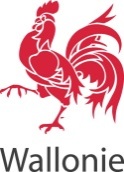 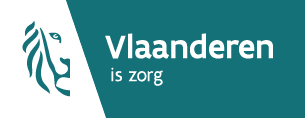 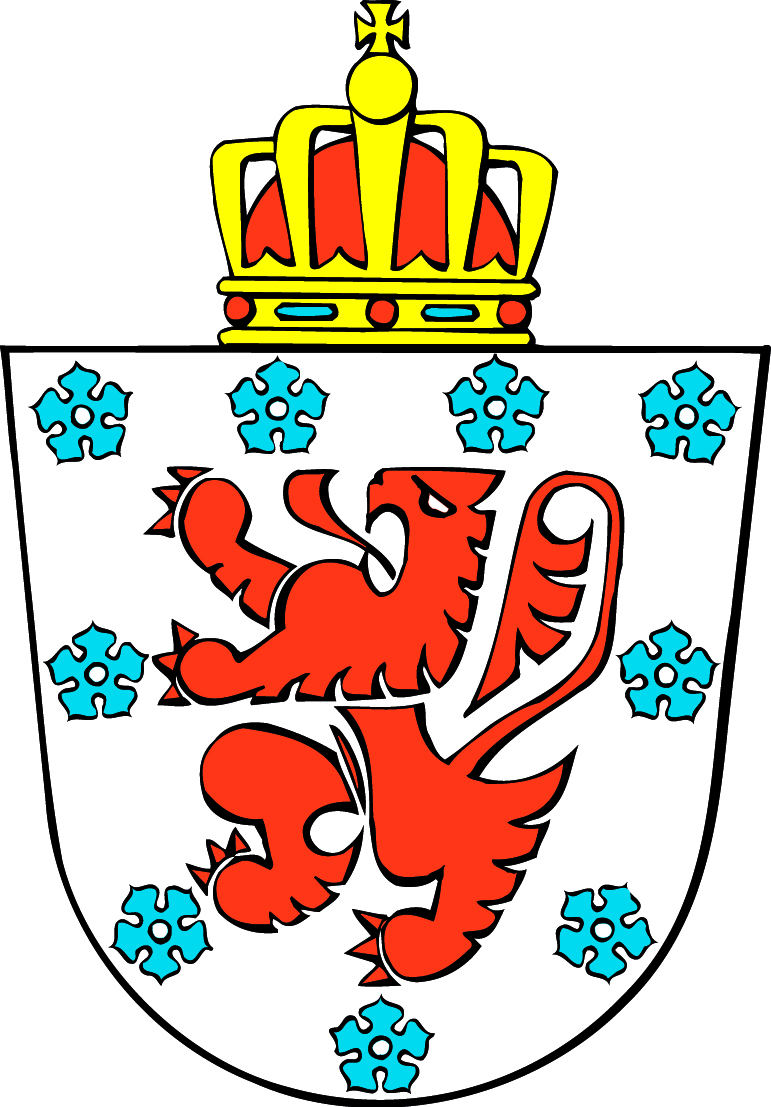 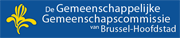 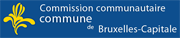 De bestaande regelgeving blijft van kracht tot een deelstaat over wijzigingen of nieuwe regels beslist. Tijdens een overgangsperiode beheert het RIZIV nog de dossiers over de overgedragen bevoegdheden, maar het handelt in naam van en voor rekening van de deelstaten. Met concrete vragen over die dossiers kunt u dus nog bij het RIZIV terecht.
R I Z I VRijksinstituut voor Ziekte- en InvaliditeitsverzekeringR I Z I VRijksinstituut voor Ziekte- en InvaliditeitsverzekeringR I Z I VRijksinstituut voor Ziekte- en InvaliditeitsverzekeringR I Z I VRijksinstituut voor Ziekte- en InvaliditeitsverzekeringR I Z I VRijksinstituut voor Ziekte- en InvaliditeitsverzekeringR I Z I VRijksinstituut voor Ziekte- en InvaliditeitsverzekeringR I Z I VRijksinstituut voor Ziekte- en InvaliditeitsverzekeringR I Z I VRijksinstituut voor Ziekte- en InvaliditeitsverzekeringOMZENDBRIEF AAN DE RUSTOORDEN VOOR BEJAARDEN, DE RUST- EN VERZORGINSTEHUIZEN EN DECENTRA VOOR DAGVERZORGINGOMZ. ROB 2016/2OMZ. RVT 2016/2OMZ- CDV 2016/1OMZENDBRIEF AAN DE RUSTOORDEN VOOR BEJAARDEN, DE RUST- EN VERZORGINSTEHUIZEN EN DECENTRA VOOR DAGVERZORGINGOMZ. ROB 2016/2OMZ. RVT 2016/2OMZ- CDV 2016/1OMZENDBRIEF AAN DE RUSTOORDEN VOOR BEJAARDEN, DE RUST- EN VERZORGINSTEHUIZEN EN DECENTRA VOOR DAGVERZORGINGOMZ. ROB 2016/2OMZ. RVT 2016/2OMZ- CDV 2016/1OMZENDBRIEF AAN DE RUSTOORDEN VOOR BEJAARDEN, DE RUST- EN VERZORGINSTEHUIZEN EN DECENTRA VOOR DAGVERZORGINGOMZ. ROB 2016/2OMZ. RVT 2016/2OMZ- CDV 2016/1OMZENDBRIEF AAN DE RUSTOORDEN VOOR BEJAARDEN, DE RUST- EN VERZORGINSTEHUIZEN EN DECENTRA VOOR DAGVERZORGINGOMZ. ROB 2016/2OMZ. RVT 2016/2OMZ- CDV 2016/1Dienst voor geneeskundige verzorgingDienst voor geneeskundige verzorgingDienst voor geneeskundige verzorgingDienst voor geneeskundige verzorgingDienst voor geneeskundige verzorgingDienst voor geneeskundige verzorgingDienst voor geneeskundige verzorgingDienst voor geneeskundige verzorgingCorrespondent:Correspondent:Correspondent:Correspondent:Directie VerzorgingsinstellingenDirectie VerzorgingsinstellingenDirectie VerzorgingsinstellingenDirectie VerzorgingsinstellingenDirectie Verzorgingsinstellingenen -dienstenen -dienstenen -dienstenen -dienstenen -dienstenen -dienstenen -dienstenen -dienstenen -dienstenTel.:02/739.78.3502/739.78.3502/739.78.3502/739.78.35Fax: 02/739.73.5202/739.73.5202/739.73.52E-Mail:E-Mail:Rob.Rvt@riziv.fgov.beRob.Rvt@riziv.fgov.beRob.Rvt@riziv.fgov.beRob.Rvt@riziv.fgov.beRob.Rvt@riziv.fgov.beRob.Rvt@riziv.fgov.beRob.Rvt@riziv.fgov.beOnze Referte:Onze Referte:Onze Referte:Omz-ROB-RVT-2016-2Omz-ROB-RVT-2016-2Omz-ROB-RVT-2016-2Omz-ROB-RVT-2016-2Omz-ROB-RVT-2016-2Omz-ROB-RVT-2016-2Brussel, 12/10/2016Brussel, 12/10/2016Brussel, 12/10/2016